Схема размещения мест (площадок) накопления твердых коммунальных отходов Андрюковское сельское поселениест. Андрюки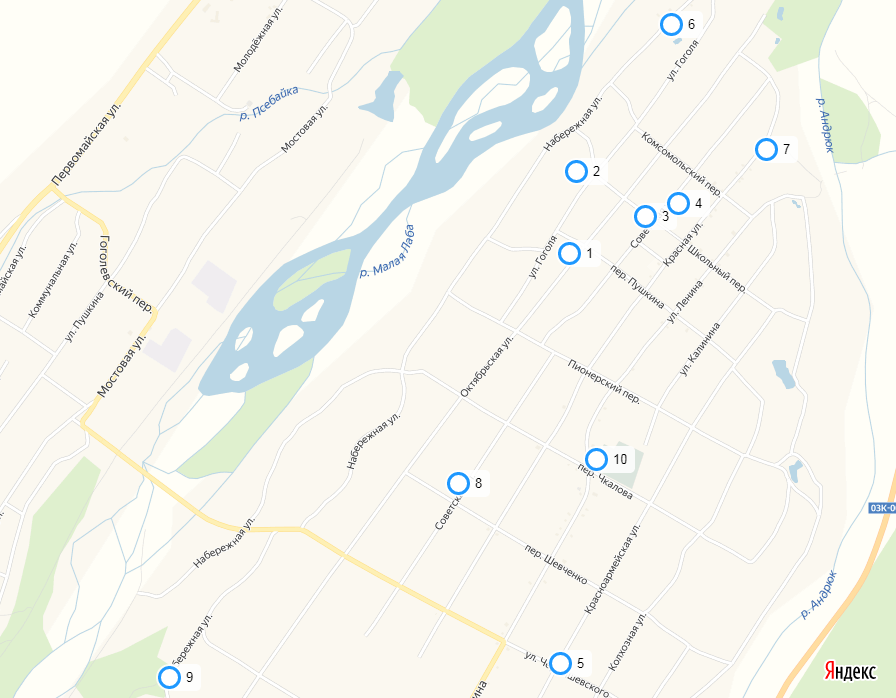 с. Соленое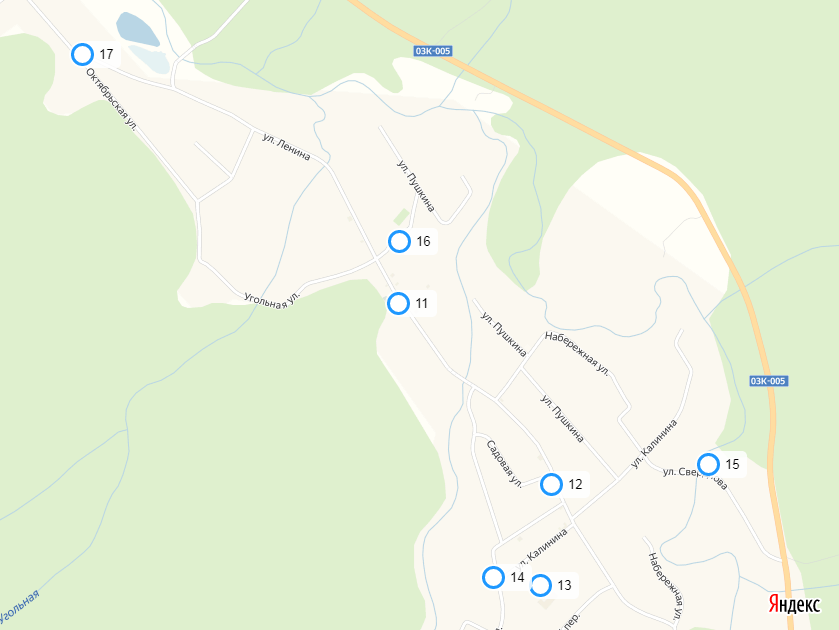 Баговское сельское поселениех. Кизинка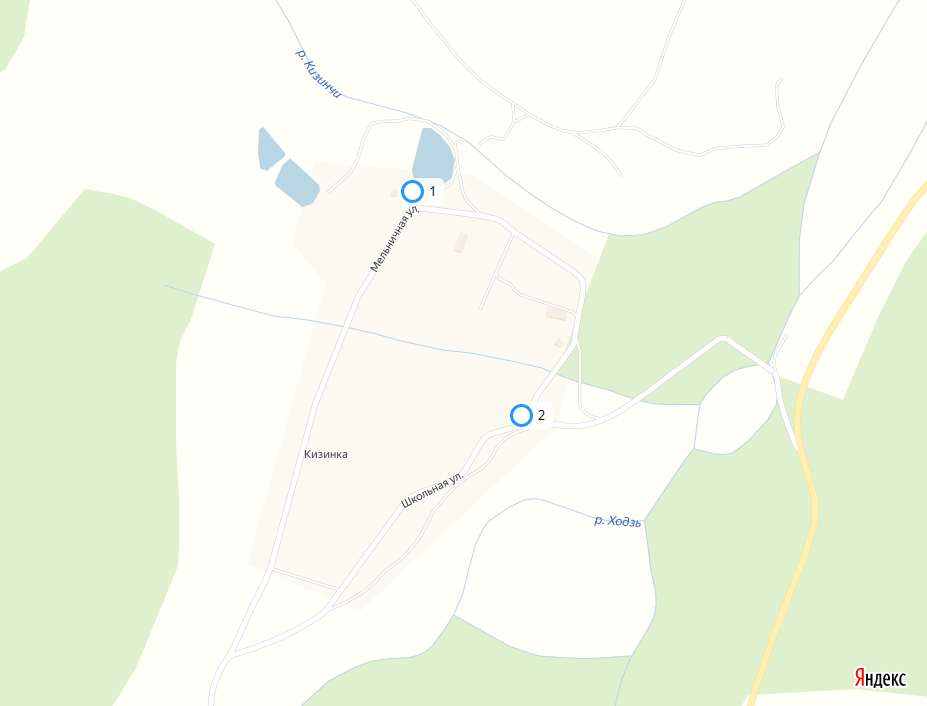 ст. Баговская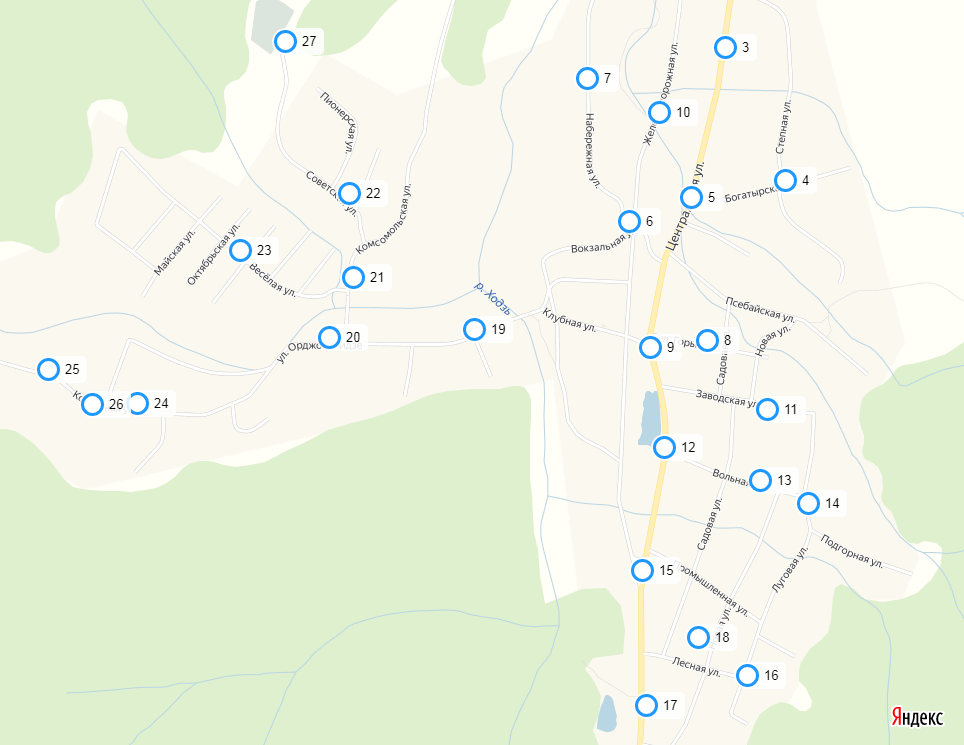 п. Узловой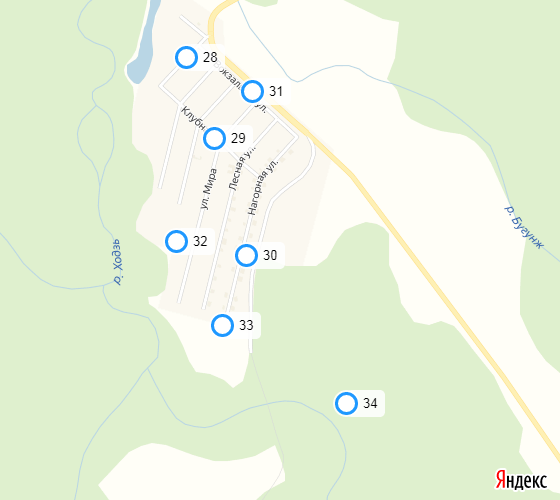 п. Бугунжа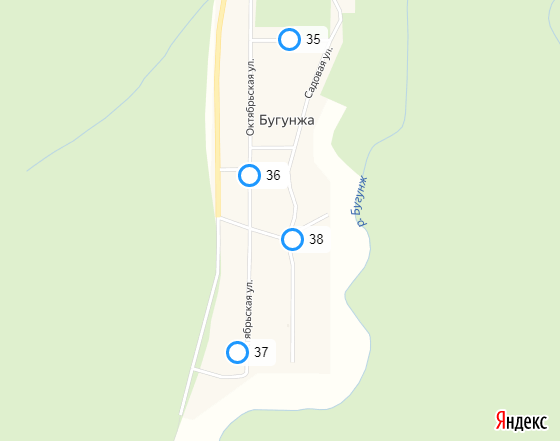 Беноковское сельское поселениес. Беноково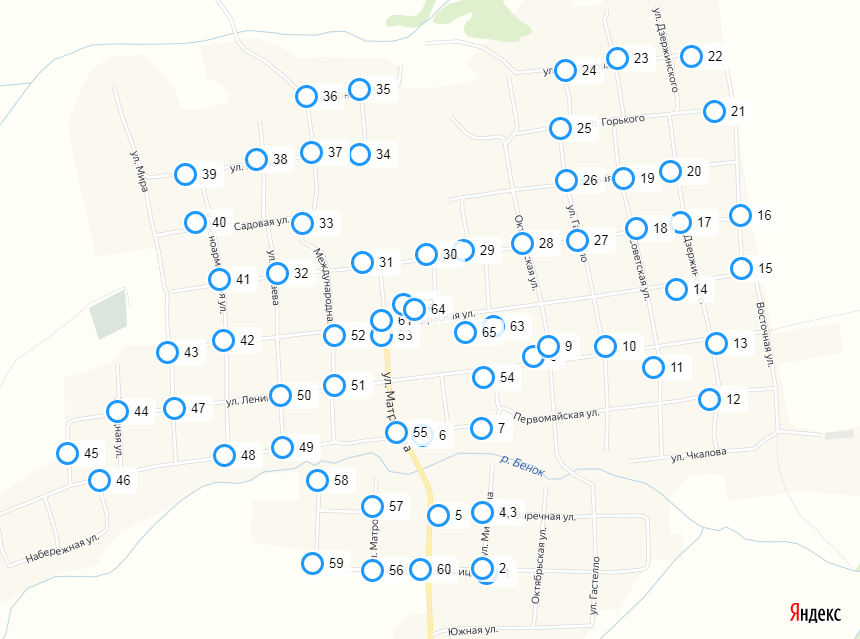 Бесленеевское сельское поселениест. Бесленеевская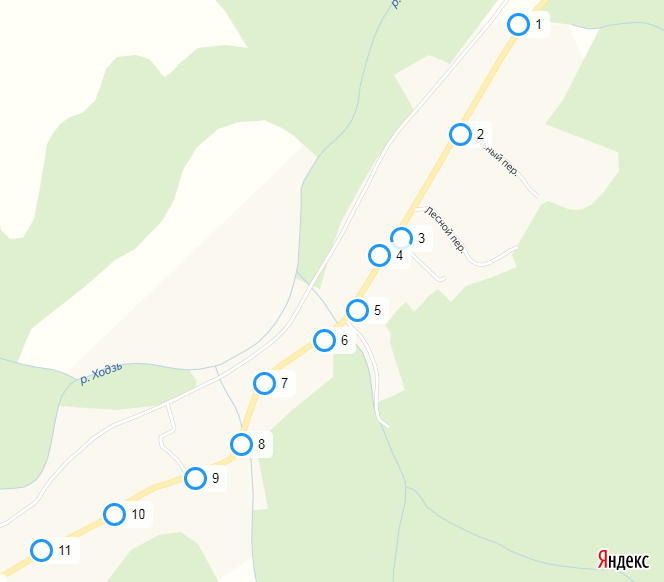 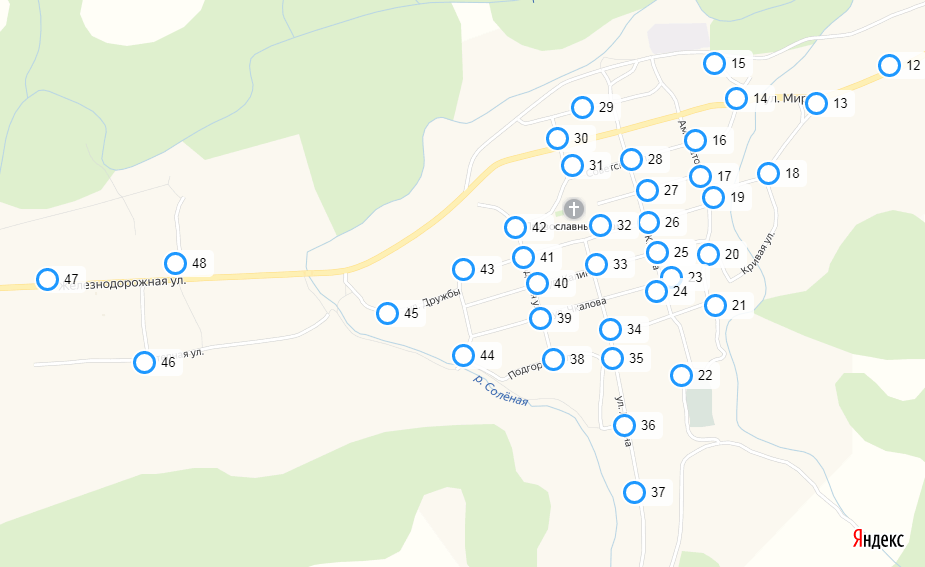 Костромское сельское поселениест. Костромская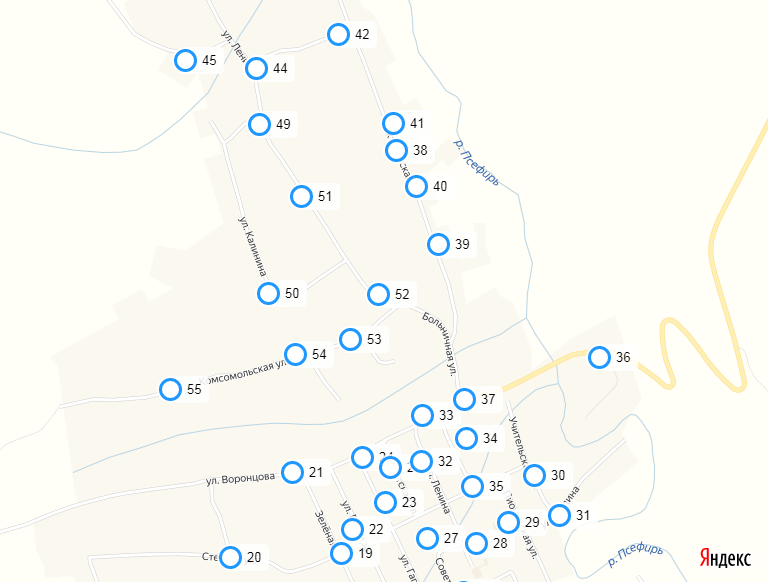 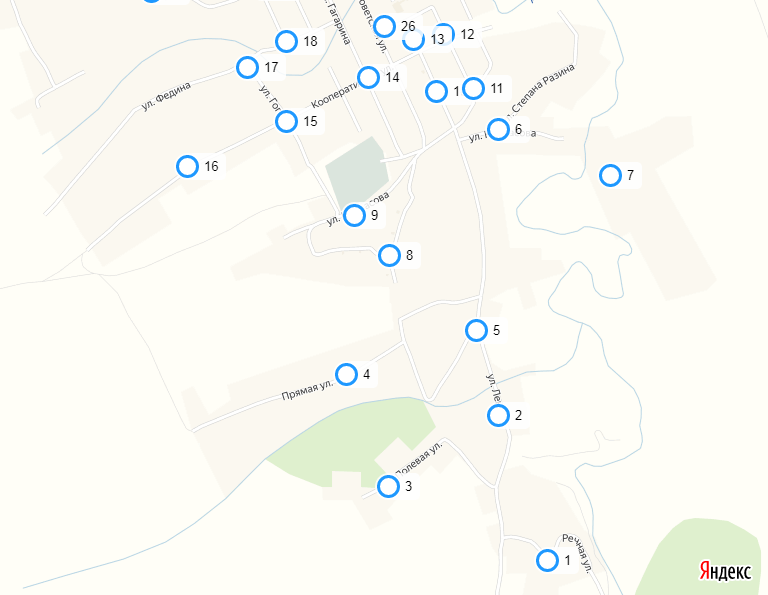 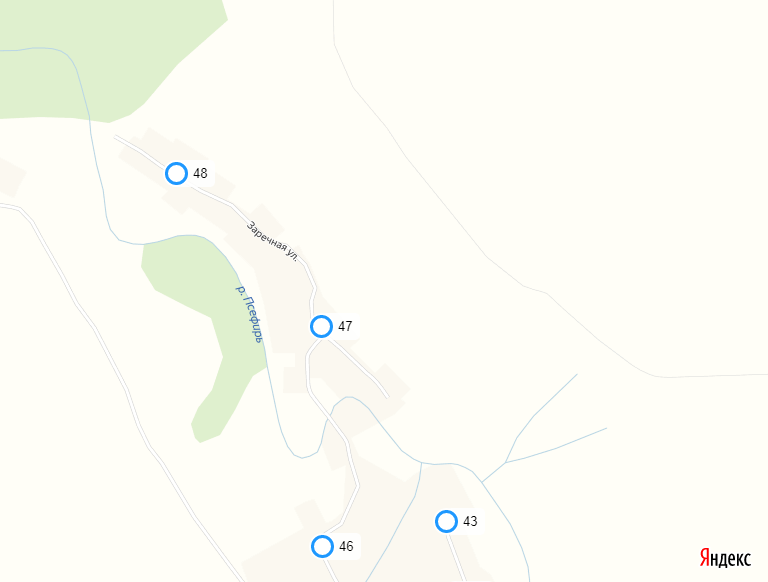 Краснокутское сельское поселениеп. Восточный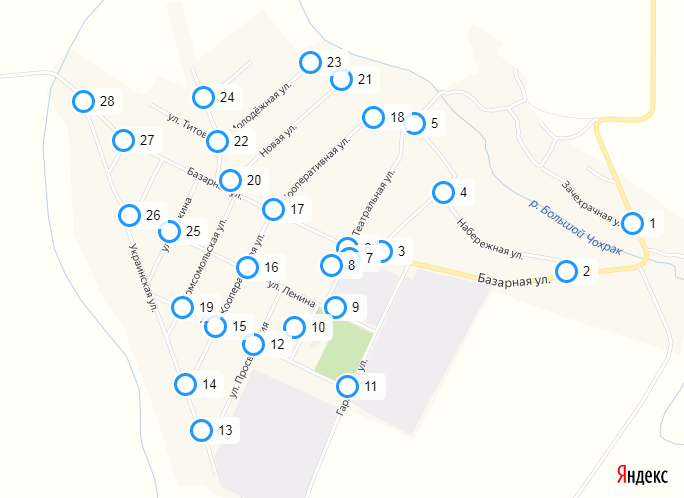 х. Красный кут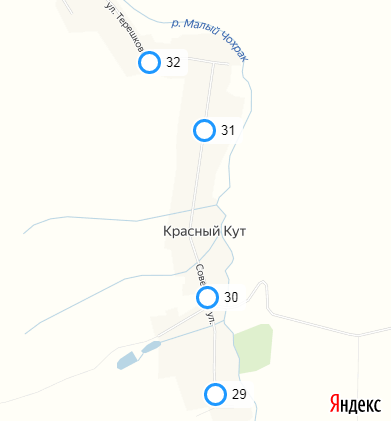 х.Северный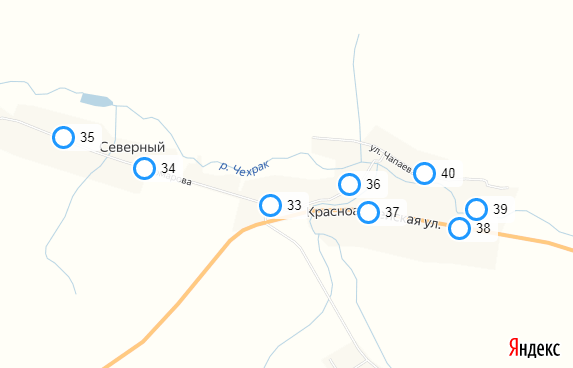 Махошевское сельское поселениест. Махошевская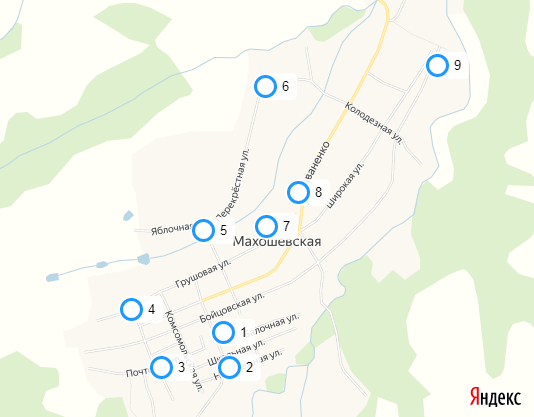 Переправненское сельское поселениех. Центральный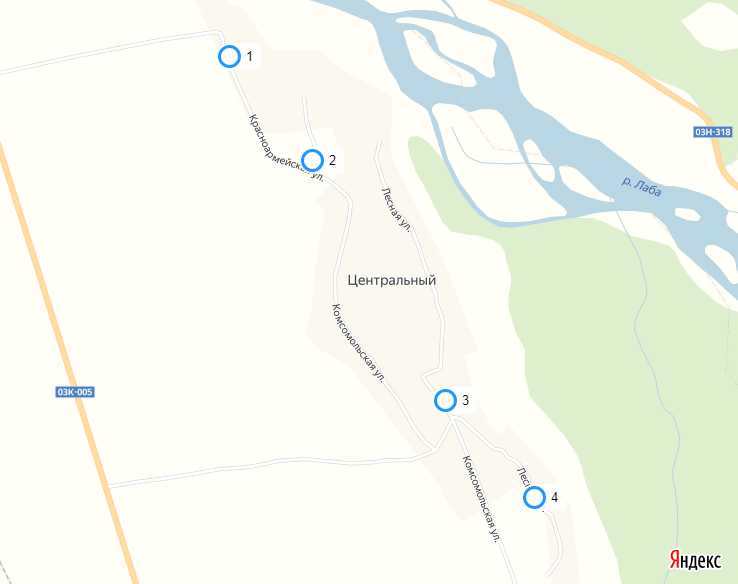 х. Свободный мир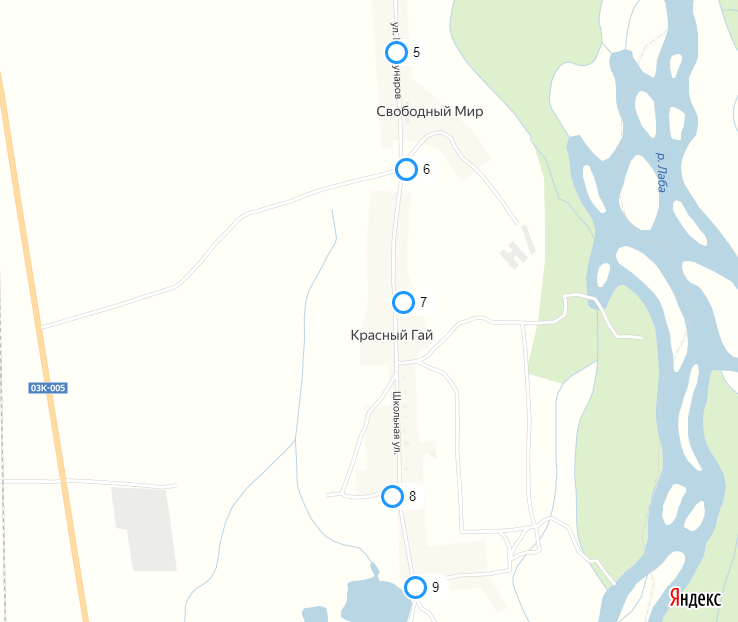 х. Дятлов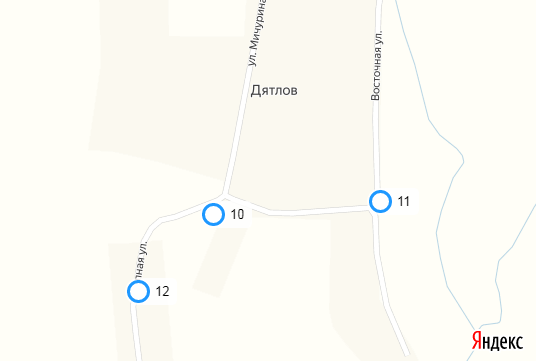 ст. Переправная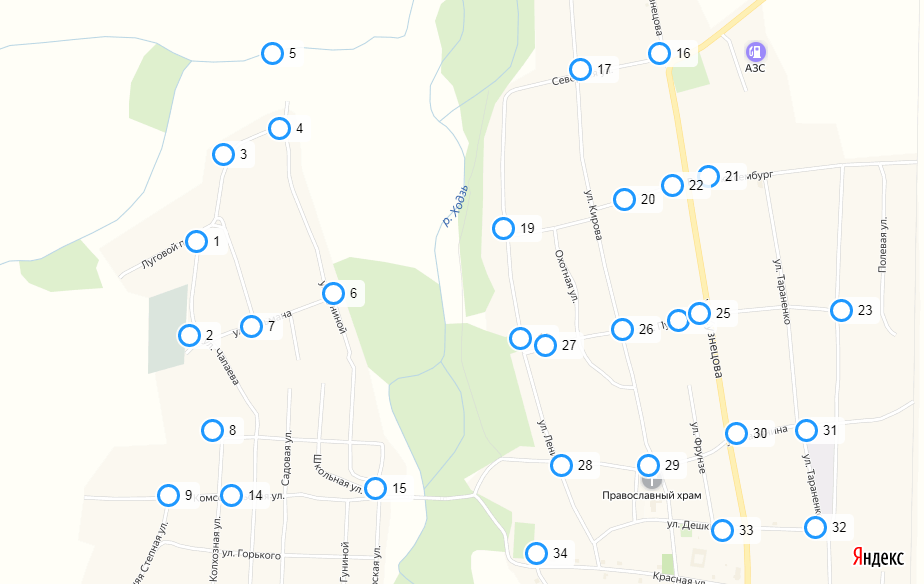 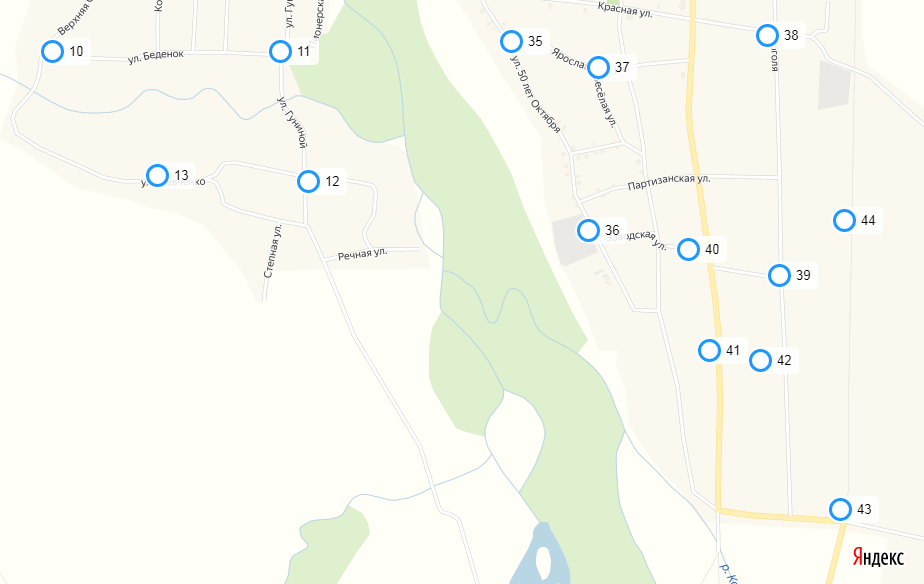 Унароковское сельское поселениес. Унароково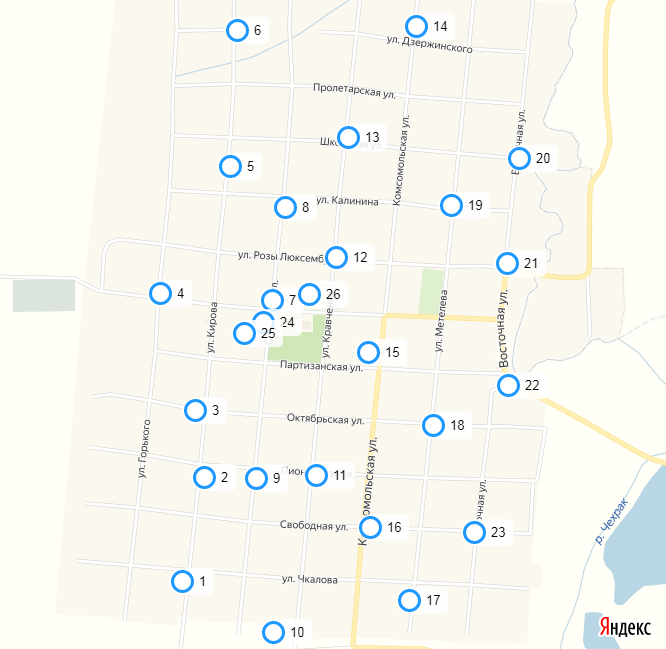 х. Славянский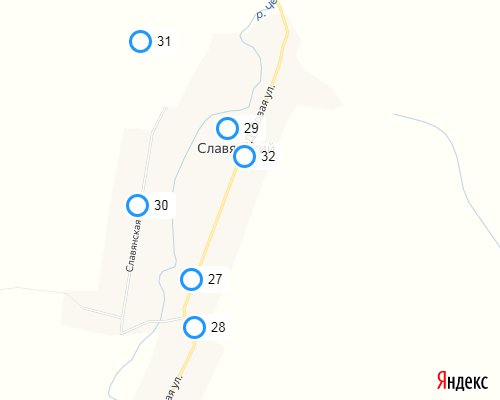 Шедокское сельское поселениес. Шедок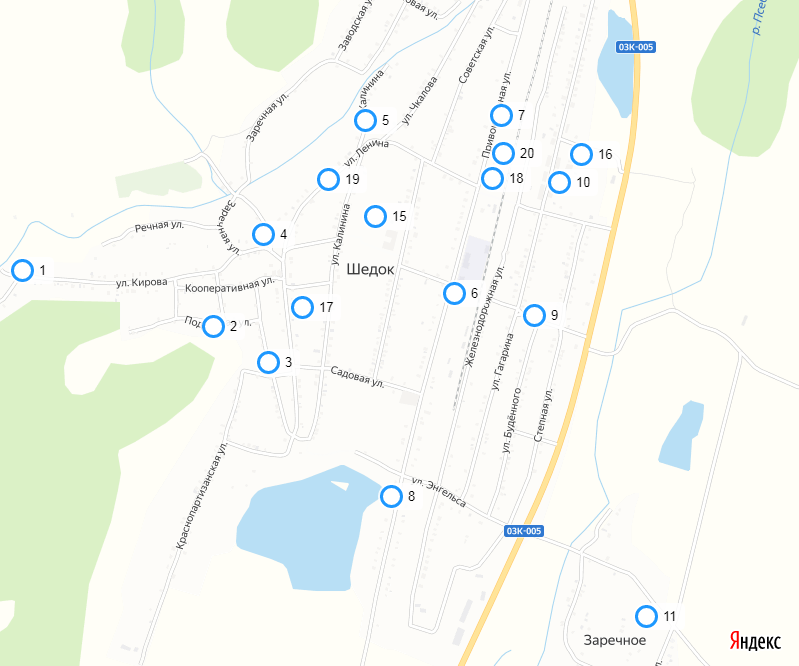 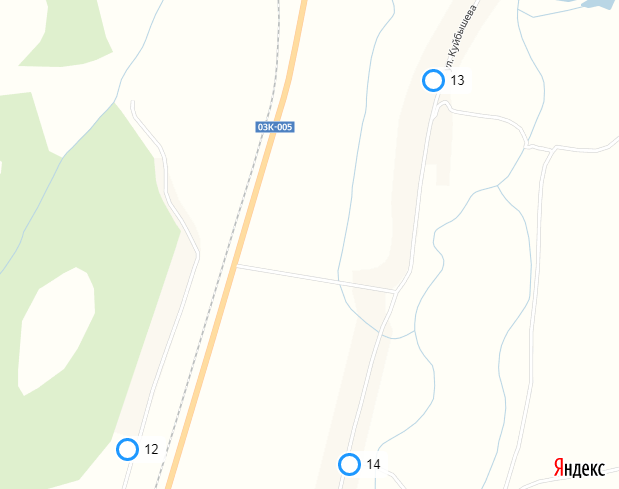 Ярославское сельское поселениест. Ярославская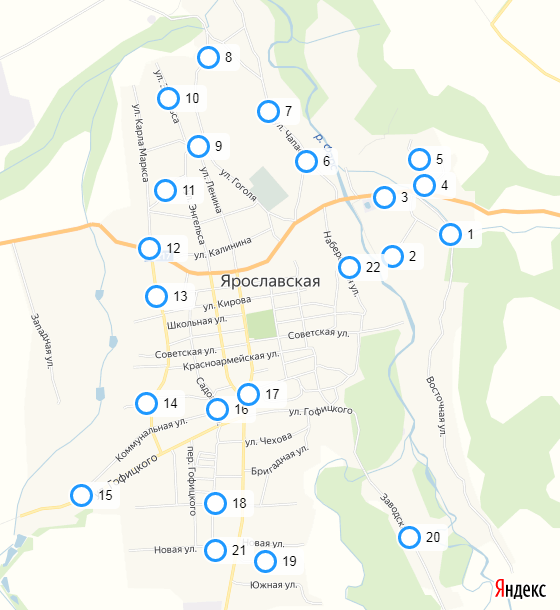 